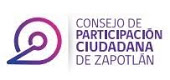 ACTA DE LA SESION ORDINARIA 04 DEL CONSEJO MUNICIPAL DE PARTICIPACION CIUDADANA DE ZAPOTLAN EL GRANDE, JALISCO.En Ciudad Guzmán, Municipio de Zapotlán el Grande, Jalisco, siendo las 20:30hrs. veinte horas con treinta minutos, del día 03 tres de julio del 2019 dos mil diecinueve, se reunió en las instalaciones que ocupa el Instituto Cambridge, con domicilio en la calle Federico del Toro número 266 B doscientos sesenta y seis letra B, del Centro Histórico, el Consejo Municipal de Participación Ciudadana para efectuar la SESIÓN ORDINARIA NÚMERO 04 cuatro con fundamento en lo establecido por el Titulo III, Capítulo I, Sección II, Art. 288, 289, 290, 291, 292, 293, 294, 295, 296, 297, 298, 299, 300, 301, 302, 303 del Reglamento de Participación Ciudadana y su Gobernanza del Municipio de Zapotlán el Grande.PRIMER PUNTO PASAR LISTA DE ASISTENCIA Y DECLARAR EL QUÓRUM LEGAL:L I S T A  D E  A S I S T E N C I A:El Secretario Técnico Julián Hernández Crisanto, paso lista de asistencia entre los integrantes para que la asignará: Consejero Presidente Felipe Alfonso Ordoñez, Consejero Ciudadano Gerardo García González, Consejero Ciudadano Laura Cecilia Contreras, Consejero Ciudadano Alberto García Bernabé, Consejero Ciudadano Francisco Manuel González Solares, Consejero Ciudadano Alejandro Arturo Rivera, Consejero Ciudadano Ignacio González Magaña, Asesor Ciudadano Miriam Ximena Carlos, Asesor Ciudadano Alberto Guerra Sotomayor, Asesor Ciudadano José Luis Rolón Chávez, Asesor Ciudadana Alberto Castillo Magaña, habiéndose procedido a ello, dio fe de la presencia de los consejeros ciudadanos.El Secretario Técnico Julián Hernández Crisanto, da cuenta de lo anterior e informa que está presente: Consejero Presidente Felipe Alfonso Ordoñez, Consejero Ciudadano Alberto García Bernabé, Consejero Ciudadano Ignacio González Magaña, Asesor Ciudadano Alberto Castillo Magaña, Asesor Ciudadano Miriam Ximena Carlos, Asesor Ciudadano Alberto Guerra Sotomayor. En razón de lo anterior, el Secretario Técnico declaró la existencia del quórum legal y abierta la Sesión Ordinaria 04 número cuatro procediendo al desarrollo de la sesión, continuando con el PUNTO NÚMERO DOS  LECTURA Y APROBACIÓN DEL ORDEN DEL DÍA.O R D E N  D E L  D I A:Sometido el orden del día a votación económica, se aprueba por unanimidad para dar continuidad al siguiente punto del orden del día.  El Secretario Técnico declara que en virtud de estar presentes el Consejero Presidente y los Consejeros Ciudadanos existe quórum legal para que los acuerdos y determinaciones en la presente sesión que de la misma se formalicen sean legales y válidos. PROCEDEMOS AL DESAHOGO DEL TERCER PUNTO DEL ORDEN DEL DÍA.- El Secretario Técnico en uso de la voz da la bienvenida a todos los integrantes del consejo, sedo el uso de la voz al Lic. Oscar Velazco titular de la Unidad de Transparencia quien comparece el día de hoy para abordar diferentes temas, expreso las diversas actividades que realiza en su oficina, menciono que administraciones anteriores no se habían preocupado en temas de Transparencia por lo que nuestro Municipio estuvo reprobado, a partir de que el Lic. Alberto Esquer Gutiérrez tomó la Administración, se preocupó por los temas de Transparencia logrando así el incremento de calificación al publicar al cien por ciento las obligaciones en materia de Transparencia, de igual manera estamos en un proceso de evaluación con el Colectivo CIMTRA en donde el Consejo Municipal forma parte fundamental para esta evaluación ya que ustedes están dando continuidad al trabajo del Consejo Anterior, les recomiendo que cada Consejero tome un tema como Seguridad Publica, Transporte, Ecología, Deporte etc.., coadyuvando con el Gobierno en materia de Transparencia.   Levantan la mano los integrantes del Consejo Municipal, quedando aprobado por unanimidad.PRIMER ACUERDO: Invitar a las diferentes coordinaciones del Ayuntamiento a las sesiones del Consejo para conocer el plan de trabajo de las diferentes áreas.Desahogados los puntos y tomados los acuerdos derivados de los mismos, solicito se apruebe mediante votación económica para pasar al CUARTO PUNTO DEL ORDEN DEL DÍA. Levantan la mano los integrantes del Consejo Municipal, quedando aprobado por unanimidadA S U N T O S  G E N E R A L E S:No existiendo asuntos generales.C L A U S U R A   D E   L A   S E S I O N:No habiendo más asuntos que tratar, se clausura la Sesión Ordinaria 04 del Consejo Municipal de Participación Ciudadana siendo las 21 horas con  30 minutos del día 03 de julio del 2019 dos mil diecinueve. Muchas Gracias. Levantándose para constancia la presente acta.______________________________                                             Felipe Alfonso Ordoñez                                                Consejero Presidente___________________________                          _______________________      Alberto García Bernabé                                   Ignacio González Magaña        Consejero Ciudadano                                           Consejero Ciudadano__________________________                            _________________________    Alberto Castillo Magaña                                          Miriam Ximena Carlos        Asesor Ciudadano                                                   Consejero Ciudadano  ______________________________                                        _______________________________    Alberto Guerra Sotomayor                                     Julián Hernández Crisanto           Asesor Ciudadano                                                    Secretario Técnico  I.Lista de Asistencia y declaración del quórum legal.II.Lectura y Aprobación del orden del día. III.Comparecencia del Titular de la Unidad de TransparenciaIV.Asuntos Generales.V.Clausura de la sesión.